                                                                  УТВЕРЖДАЮ                                                               Главный врач                                                                                                    НУЗ «Узловая больница на станции                                                                                                    Бузулук ОАО «РЖД»                                                                                                                                                                                                                       _________ В.И. Факеев                                                                                                    «___» ____________2019г.                               КОТИРОВОЧНАЯ  ДОКУМЕНТАЦИЯНа право заключения договора на поставку установки дезинфекционной эндоскопической с устройством для обработки эндоскопов для нужд НУЗ «Узловая больница на станции Бузулук ОАО «РЖД»                                                                                                                                                                                 2019 г.Часть 1.  ОБЩАЯ ЧАСТЬНастоящая документация о проведении закупки (котировочная документация) подготовлена в соответствии с нормативными правовыми актами:Гражданский кодекс Российской Федерации;Федеральный закон от 26.07.2006 № 135-ФЗ «О защите конкуренции»;Положением о закупке товаров, работ, услуг для нужд НУЗ ОАО «РЖД», утвержденным приказом Центральной дирекции здравоохранения ОАО «РЖД» от 02.04.2018 № ЦДЗ-35.Во всех вопросах, особо не оговоренных в тексте настоящей документации, Заказчик и Комиссия по проведению закупок товаров, выполнению работ и оказанию услуг НУЗ «Узловая больница на станции Бузулук ОАО «РЖД» (далее - Комиссия) руководствуются требованиями Положения о закупке товаров, работ, услуг для нужд НУЗ ОАО «РЖД».Извещение и Документация о проведении закупки размещается на официальном сайте НУЗ «Узловая больница на станции Бузулук ОАО «РЖД» по адресу: http://жд-больница.рф Часть 2. ОПИСАНИЕ ПРЕДМЕТА ЗАКУПКИНачальная (максимальная) цена договора:  не более 74948 ,00 (Семьдесят четыре тысячи девятьсот сорок восемь тысяч рублей 00 копеек) руб.Часть 3. ФОРМЫ ДОКУМЕНТОВ ДЛЯ УЧАСТИЯ В ЗАПРОСЕ КОТИРОВОКПриложение № 1к Документации о проведении закупкиФОРМАКОТИРОВОЧНАЯ ЗАЯВКАна право заключения договора на поставку установки дезинфекционной эндоскопической с устройством для обработки эндоскопов для нужд НУЗ «Узловая больница на станции Бузулук ОАО «РЖД»Кому: Негосударственное учреждение здравоохранения «Узловая больница  на станции Бузулук открытого акционерного общества «Российские железные дороги»;  сокращенное официальное наименование учреждения: НУЗ «Узловая больница на станции Бузулук ОАО «РЖД»Адрес: 461042, Оренбургская обл. г.Бузулук, ул.Степная, дом 20.Телефон: ( 35342 ) 7-20-90, 7-81-83, факс: 7-27-74 (электронный адрес inspektor.pv@yandex.ru)Уважаемые господа!Мы, 		_________________________________________________________________(наименование, организационно-правовая   форма, ИНН, ОГРН, место нахождения, почтовый адрес участника закупки (для юридического лица), фамилия, имя, отчество, паспортные данные, место жительства участника закупки (для физического лица), номер телефона, адрес электронной почты, банковские реквизиты участника размещения заказа)на основании Вашего извещения о проведении запроса котировок предлагаем оказать следующие услуги / поставить товар:Если товар облагается налогом на добавленную стоимость, указывается ставка в процентах. Если товар не облагается налогом на добавленную стоимость, указать причину освобождения от налогообложения.Итого сумма договора	 (Указать цифрами и прописью) руб., в том числе НДС (__%) ______рублей.Условия исполнения договора:Требования к безопасности, качеству, техническим характеристикам, функциональным характеристикам товара: Товар, заявленный к поставке, должен соответствовать по качеству и техническим характеристикам действующим стандартам, утверждённым для каждого вида Товара на момент поставки каждой партии Товара.Место поставки товара: 461042, Оренбургская обл. г.Бузулук, ул.Степная, дом 20, НУЗ «Узловая больница  на станции Бузулук ОАО «РЖД».Сроки поставки товара: : Объем и срок поставки каждой партии Товара определяется Заказчиком в форме заявки путем устного либо письменного сообщения. С даты получения соответствующей заявки Поставщиком, Поставщик обязуется осуществить поставку указанного в заявке  Товара в течение 14 (четырнадцати) календарных дней. Гарантия для Товара: не менее 12 (двенадцати) месяцев на момент подписания Заказчиком товарной накладной (форма ТОРГ-12).Условия поставки товара: -товар поставляется в заводской упаковке;-поставка Товара осуществляется на основании заключенного Договора по результатам торгов в виде запроса котировок.Стоимость работ составляет:  ____________________ (__________________________________________________) рублей ______ копеек.Стоимость товара включает: Стоимость транспортных расходов Поставщика по доставке Товара Заказчику, а также любых других расходов, которые возникнут или могут возникнуть в ходе исполнения ДоговораЦена единицы товара является фиксированной и изменению в течение срока действия договора не подлежит.Сроки и условия поставки товаров: Объем и срок поставки каждой партии Товара определяется Заказчиком в форме заявки путем устного либо письменного сообщения. С даты получения соответствующей заявки Поставщиком, Поставщик обязуется осуществить поставку указанного в заявке  Товара в течение 14 (четырнадцати) рабочих дней.При подаче котировочной заявки в соответствии с Вашим запросом котировок, мы выражаем согласие с условиями договора, указанными в запросе котировок, а также мы берем на себя обязательства представить документы (оригиналы или заверенные копии), подтверждающие сведения, указанные в котировочной заявке, а именно;Учредительные документы с учетом внесенных в них изменений, свидетельства о государственной регистрации учредительных документов и внесенных в них изменений;Свидетельство о государственной регистрации контрагента, свидетельство о внесении в государственный реестр изменений в сведения о юридическом лице, не связанных с внесением в учредительные документы, свидетельство о постановке на учет в налоговом органе;Выписка из единого государственного реестра юридических лиц, выданная регистрирующим органом не ранее чем за один месяц до предоставления документов;Документы, подтверждающие полномочия лица на подписание договора, оформленные надлежащим образом (протокол (решение) уполномоченного органа управления контрагента о назначении Исполнительного органа; оригинал доверенности, если договор со стороны контрагента подписан не единоличным Исполнительным органом; согласие соответствующего органа управления контрагента на совершение сделки, предусмотренной договором, в случаях, когда это определено законодательством Российской Федерации и учредительными документами контрагента);Согласие контролирующих органов на совершение сделки или подтверждение уведомления соответствующих органов о совершении сделки в случаях, когда такое согласие или уведомление предусмотрено законодательством Российской Федерации;Лицензии на техническое обслуживание медицинской техники;Информационная справка, содержащая сведения о владельцах контрагента, включая конечных бенефициаров, с приложением подтверждающих документов;Настоящей заявкой подтверждаем, что против ___________________________________________                               (наименование Участника размещения заказа) не проводится ликвидация Участника закупки –     юридического лица и отсутствуют решения арбитражного суда о признании Участника          закупки   - юридического лица, индивидуального предпринимателя несостоятельным (банкротом) и об открытии конкурсного производства,не проводится приостановление деятельности Участника закупки в порядке, установленном Кодексом Российской Федерации об административных правонарушениях, на дату подачи заявки на участие в закупке, Настоящей заявкой подтверждаем, что у ___________________________________________                           (наименование Участника размещения заказа) отсутствуют  недоимки по налогам, сборам, задолженности по иным обязательным платежам в бюджеты бюджетной системы Российской Федерации (за исключением сумм, на которые предоставлены отсрочка, рассрочка, инвестиционный налоговый кредит в соответствии с законодательством Российской Федерации о налогах и сборах, которые реструктурированы в соответствии с законодательством Российской Федерации, по которым имеется вступившее в законную силу решение суда о признании обязанности заявителя по уплате этих сумм исполненной или которые признаны безнадежными к взысканию в соответствии с законодательством Российской Федерации о налогах и сборах), у руководителя, членов коллегиального исполнительного органа или главного бухгалтера юридического лица − участника закупки отсутствуют судимости за преступления в сфере экономики (за исключением лиц, у которых такая судимость погашена или снята), а также неприменение в отношении указанных физических лиц наказания в виде лишения права занимать определенные должности или заниматься определенной деятельностью, которые связаны с поставкой товара, выполнением работы, оказанием услуги, являющихся объектом осуществляемой закупки, и административного наказания в виде дисквалификации, имеются исключительные права на результаты интеллектуальной деятельности, если в связи с исполнением договора заказчик приобретает права на такие результаты,и заказчиком процедуры закупки отсутствует конфликт интересов, под которым понимаются случаи, при которых руководитель заказчика и, член экспертной группы, член комиссии, лицо, ответственное за организацию конкурентной процедуры, состоят в браке с физическими лицами, являющимися выгодоприобретателями, единоличным исполнительным органом хозяйственного общества (директором, генеральным директором, управляющим, президентом и другими), членами коллегиального исполнительного органа хозяйственного общества, руководителем (директором, генеральным директором) учреждения или унитарного предприятия либо иными органами управления юридических лиц - участников закупки, с физическими лицами, в том числе зарегистрированными в качестве индивидуального предпринимателя, - участниками закупки либо являются близкими родственниками (родственниками по прямой восходящей и нисходящей линии (родителями и детьми, дедушкой, бабушкой и внуками), полнородными и не полнородными (имеющими общих отца или мать) братьями и сестрами), усыновителями или усыновленными указанных физических лиц. Под выгодоприобретателями в данном случае понимаются физические лица, владеющие напрямую или косвенно (через юридическое лицо или через несколько юридических лиц) более чем десятью процентами голосующих акций хозяйственного общества либо долей, превышающей десять процентов в уставном капитале хозяйственного общества.В случае, если наши предложения будут признаны лучшими, мы берем на себя обязательства подписать договор в соответствии с требованиями Извещения и условиями наших предложений, не позднее чем через 5 (пять) календарных дней момента публикации Победителя на официальном сайте Заказчика.Сообщаем, что для оперативного уведомления нас по вопросам организационного характера и взаимодействия с Заказчиком нами уполномочен ____________________________________________ (Ф.И.О., телефон сотрудника) Все сведения о проведении запроса котировок просим сообщать уполномоченному лицу.________________________              ___________________              _______________________   (должность подписавшего)                               (подпись)      М.П.                                    (фамилия, инициалы)Приложение №2к Документации о проведении закупкиАНКЕТА УЧАСТНИКА РАЗМЕЩЕНИЯ ЗАКАЗАМы, нижеподписавшиеся, заверяем правильность всех данных, указанных в анкете.Участник размещения заказа(уполномоченный представитель)                _______________                 ______________________________.                                                                                                                                                                                                    (подпись)                                                 (фамилия, инициалы)Главный бухгалтер			          _______________                ______________________________.                                                                                            		       (подпись)                                                  (фамилия, инициалы)М.П.Директор 		                              ___________________            ______________________________.(должность подписавшего 	                              (подпись)                                            (фамилия, инициалы)      (для юридического лица))                                                  Приложение №3к Документации о проведении закупкиИнформация о цепочке собственников, включая бенефициаров (в том числе конечных)_______________________________________________(наименование организации, предоставляющее информацию)Руководитель организации	 	/_______________(ФИО)м.п.	Дата		/	/	Приложение № 4к Документации о проведении закупкиДоговор № ____поставки товара г. Бузулук                                                      	                               «___» _________ 2019 г.НУЗ «Узловая больница на ст. Бузулук ОАО «РЖД», именуемое далее «Покупатель», в лице главного врача Факеева Владимира Ивановича, действующего на основании устава, с одной стороны, и ___________________________________, именуемое далее «Поставщик», в лице _________________________________________, действующего на основании _______________, с другой стороны, именуемые далее совместно «Стороны», заключили настоящий Договор о нижеследующем:1. Предмет Договора1.1. Поставщик обязуется передать Покупателю в установленный Договором срок  установку дезинфекционную эндоскопическую УДЭ-2 «КРОНТ» с устройством для обработки эндоскопов (далее – Товар) в соответствии со Спецификацией (Приложение №1), а Покупатель обязуется принять и оплатить Товар.1.2. Срок и объем поставки Товара каждой партии определяется Заказчиком в форме заявки путем устного либо письменного сообщения. С даты получения соответствующей заявки Поставщиком, Поставщик обязуется осуществить поставку указанного в заявке товара в течение 14 (четырнадцати) рабочих дней.1.3.Поставка Товара осуществляется по адресу: 461042, Оренбургская обл., г. Бузулук, ул. Степная, дом 201.4. Время поставки согласовывается не менее чем за 24 часа до поставки.	2. Стоимость и порядок оплаты2.1. Общая стоимость Товара по настоящему Договору с учетом стоимости комплектующих и запасных частей по всем единицам Товара, транспортных расходов, страхование, уплата таможенных пошлин, налогов Поставщика по доставке Товара Покупателю, а также любых других расходов, которые возникнут или могут возникнуть у Поставщика в ходе исполнения настоящего Договора, составляет — __________________ (___________________________________) руб. ___ коп. (в том числе НДС (___%)/ или НДС не облагается на основании_____________________).2.2. Оплата Товара производится Покупателем путем перечисления денежных средств на расчетный счет Поставщика в следующем порядке:2.2.1. авансовый платеж перечисляется Покупателем Поставщику  в течение  10  (Десяти) банковских дней с даты  заключения Сторонами настоящего Договора,  в размере  30%  (Тридцать)  от   стоимости Товара, указанной в п.2.1 Договора, что составляет сумму: _____________ (_________) рублей ______ копеек;2.2.2. окончательный расчет осуществляется в течение 30 (Тридцати) банковских дней после приемки Товара Покупателем в полном объеме (ТОРГ-12).2.3. Обязанность Покупателя по осуществлению  оплаты стоимости Товара считается выполненной с момента списания соответствующих сумм денежных средств с банковского счета Покупателя.3.  Права и обязанности Сторон3.1. Поставщик обязан:3.1.1. Осуществлять поставку товаров (выполнение работ/оказание услуг) в количестве, указанном в заявке Покупателя (Заказчика), направленной посредством автоматизированной системы заказов «Электронный ордер» (АСЗ «Электронный ордер»), в сроки не позднее, указанных в договоре.3.1.2. В сроки, установленные настоящим Договором, осуществлять поставку Товара в количестве, предусмотренном Спецификацией, и передачу его Покупателю на условиях настоящего Договора.3.1.3. Предоставить на Товар техническую документацию, паспорт с инструкцией по эксплуатации и/или электронные схемы с указанием параметров основных элементов, техническое описание конструкции с указанием основных технических данных на русском языке, сертификат соответствия Госстандарта России или иные документы, необходимые для эксплуатации Товара по назначению.3.1.4. При отгрузке Товара передать Покупателю подлинники следующих документов:товарную накладную формы (ТОРГ-12); счет – фактуру.3.1.5. Не разглашать конфиденциальную информацию третьим лицам и не использовать ее для каких-либо целей, кроме связанных с выполнением обязательств по настоящему Договору.3.1.6.  Предоставлять информацию об изменениях в составе владельцев контрагента, включая конечных бенефициаров, и (или) в исполнительных органах контрагента не позднее, чем через 5(пять) календарных дней после таких изменений.3.1.7. Поставку Товара осуществлять в рабочие часы Покупателя, по предварительному согласованию с Покупателем даты и времени, если иное не согласовано Сторонами.3.2. Покупатель обязан:3.2.1 Поставщику (Исполнителю) заявки на товар (выполнение работ/оказание услуг) в электронном виде посредством автоматизированной системы заказов «Электронный ордер3.2.2. Произвести необходимые подготовительные работы для приемки  Товара, а именно:___________________________.3.2.3. Обеспечить проверку при приемке Товара по количеству качеству и комплектности.3.2.4. Принять и оплатить Товар в размерах и в сроки, установленные настоящим Договором.3.3. Покупатель вправе досрочно принять и оплатить поставленный Поставщиком Товар.3.4. Покупатель вправе расторгнуть настоящий Договор или отказаться от Товара частично в случае несвоевременной поставки Товара или поставки некачественного Товара, который нельзя использовать по назначению.4. Условия поставки4.1. Доставка Товара Покупателю производится Поставщиком путем его отгрузки воздушным, железнодорожным, автомобильным или водным транспортом.4.2. Поставщик заблаговременно (не позднее, чем за 48 (сорок восемь) часов до предполагаемой даты поставки) уведомляет Покупателя о дате и времени  поставки и необходимости Покупателю осуществить  приемку Товара .4.3. Приемка-передача Товара осуществляется представителями Поставщика и Покупателя с подписанием товарной накладной формы (ТОРГ-12). Приемка Товара Покупателем не освобождает Поставщика от ответственности за недостатки Товара. Поставщик несет полную ответственность за недостатки Товара, включая, но не ограничиваясь ответственностью за качество Товара, и в случае обнаружения недостатков принятого Покупателем Товара Поставщик не вправе ссылаться на то, что Товар был осмотрен и принят Покупателем, при условии, что заводская упаковка не вскрывалась.Комплектность, качество и гарантии	5.1. Поставщик гарантирует, что:поставляемый по настоящему Договору Товар является новым и не был в употреблении;поставляемый по настоящему Договору Товар находится у него во владении на законном основании, свободен от прав третьих лиц, не заложен и не находится под арестом;соответствует современному уровню техники, российским и международным стандартам, существующим для данного рода Товара на момент исполнения настоящего Договора;при производстве Товара были применены качественные материалы, и было обеспечено надлежащее техническое исполнение;качество и комплектность Товара обеспечивают нормальную и бесперебойную работу Товара в течение всего заявленного нормативного срока службы, полностью отвечают условиям настоящего Договора, техническим условиям на соответствующий вид Товара;транспортировка Товара производится в строгом соответствии с установленными правилами и стандартами, применяемыми для данного рода Товара;	5.2. Гарантийный срок для Товара составляет 24 (двадцать четыре) месяца с даты подписания Покупателем (представителем Покупателя) товарной накладной формы ТОРГ-12.	5.3. Если Товар окажется ненадлежащего качества или не будет соответствовать условиям настоящего Договора, не достигнет обусловленных технических характеристик, либо утратит их, Поставщик обязан за свой счет по выбору Покупателя устранить недостатки или заменить Товар ненадлежащего качества Товаром надлежащего качества, который должен быть поставлен без промедления на условиях, предусмотренных настоящим Договором. По требованию Поставщика Товар ненадлежащего качества или его части после поставки Товара надлежащего качества или его частей возвращаются Поставщику за его счет. Если устранение недостатков производится силами Покупателя, то Поставщик обязан незамедлительно возместить возникшие у Покупателя в связи с этим расходы.  	5.4. Если недостатки Товара не могут быть устранены Поставщиком, то Покупатель вправе отказаться полностью или частично от настоящего Договора и потребовать от Поставщика возместить понесенные убытки, вернуть уплаченные в счет исполнения настоящего Договора суммы, либо потребовать соразмерного уменьшения цены поставленного Товара.6. Упаковка и маркировка6.1. Поставщик обязуется поставить Товар в оригинальной заводской упаковке, позволяющей обеспечить сохранность Товара от повреждений при его отгрузке, перевозке и хранении. Упаковка товара должна обеспечить защиту от воздействия механических, химических и климатических факторов во время транспортировки и хранения поставляемого товара.7.Переход права собственности7.1. Право собственности на Товар и риск случайной гибели или случайного повреждения Товара переходят от Поставщика к Покупателю с момента подписания Сторонами товарной накладной формы ТОРГ-12.8. Ответственность Сторон8.1. За неисполнение или ненадлежащее исполнение условий настоящего Договора Стороны несут ответственность, предусмотренную законодательством Российской Федерации.8.2. В случае просрочки поставки Товара Покупатель вправе требовать от Поставщика уплаты неустойки из расчета 0,02 % от стоимости не поставленного в срок Товара за каждый день просрочки.8.3. При просрочке поставки Товара более 30 (тридцати) календарных дней Покупатель вправе в одностороннем порядке отказаться от настоящего Договора полностью или частично без возмещения Поставщику каких-либо расходов или убытков, вызванных отказом Покупателя.8.4. В случае отказа Покупателя от настоящего Договора по указанным в настоящем разделе основаниям Покупатель вправе требовать от Поставщика:- возмещения Покупателю убытков, вызванных таким отказом;- возврата всех уплаченные Покупателем по настоящему Договору денежных сумм;- уплаты Покупателю штрафа в размере 10 % от общей стоимости Товара, указанной в п. 2.1 настоящего Договора.  8.5. В случае не устранения Поставщиком выявленных недостатков Товара в течение  14 (четырнадцати) рабочих дней с даты получения от Покупателя требования об устранении недостатков Товара, Покупатель вправе требовать от Поставщика уплаты пени в размере:0,02% от стоимости Товара, в котором выявлены недостатки, за каждый день просрочки. Данная мера ответственности применяется в случае, если наличие таких недостатков не позволяло эксплуатацию Товара;0,01% от стоимости неисправных деталей или узлов Товара за каждый день просрочки. Данная мера ответственности применяется в случае, если наличие таких недостатков (неисправностей) позволяло эксплуатацию Товара.8.6. В случае поставки Товара, поврежденного в ходе погрузо-разгрузочных работ, перевозки, при иных обстоятельствах до подписания представителями Поставщика и Покупателя товарной накладной формы ТОРГ-12 Поставщик за свой счет обязуется устранить все недостатки Товара в течение 14 (четырнадцати) календарных  дней  с  даты  поставки Товара. Покупатель в этом случае может, но не обязан, при обнаружении недостатков Товара подписать товарную накладную формы ТОРГ-12 с соответствующими оговорками. В случае неисполнения Поставщиком обязанности по устранению всех недостатков в указанный срок, Покупатель вправе в одностороннем порядке соразмерно уменьшить цену Товара или удержать с Поставщика сумму своих расходов на устранение недостатков Товара.8.7. В случае поставки некомплектного Товара Покупатель вправе по своему выбору в одностороннем порядке уменьшить цену Товара на цену не поставленных в срок комплектующих или потребовать от Поставщика доукомплектовать Товар в течение 30 (тридцати) дней. При этом не поставленные комплектующие, а равно любые документы, подлежащие передаче в соответствии с условиями настоящего Договора и не переданные Покупателю, считаются не поставленными в срок.8.8. Перечисленные в настоящем разделе штрафные санкции могут быть взысканы Покупателем (после направления соответствующего письменного требования Поставщику) путем удержания причитающихся сумм при оплате счетов Поставщика. Если Покупатель не удержит по какой-либо причине сумму штрафных санкций, Поставщик обязуется уплатить такую сумму по первому письменному требованию Покупателя.8.9. Никакая уплата Поставщиком штрафных санкций не лишает Покупателя права требовать возмещения убытков, а Поставщика обязанности возместить убытки, причиненные Покупателю ненадлежащим исполнением Поставщиком своих обязательств по настоящему Договору.8.10. Поставщик несет ответственность перед Покупателем за неисполнение или ненадлежащее исполнение обязательств третьими лицами, привлеченными Поставщиком для исполнения своих обязательств по Договору.8.11. Начисление и уплата любых пеней, штрафов и процентов, предусмотренных настоящим Договором, производится только при условии направления соответствующего письменного требования пострадавшей Стороной виновной Стороне.9. Обстоятельства непреодолимой силы9.1. Ни одна из Сторон не несет ответственности перед другой Стороной за неисполнение или ненадлежащее исполнение обязательств по настоящему Договору, обусловленное действием обстоятельств непреодолимой силы, то есть чрезвычайных и не предотвратимых обстоятельств, в том числе в условиях объявленной или фактической войны, гражданскими волнениями, эпидемиями, блокадами, эмбарго, пожарами, землетрясениями, наводнениями и другими природными стихийными бедствиями, а также изданием актов государственных органов.9.2. Свидетельство, выданное торгово-промышленной палатой или иной документ, выданный компетентным органом, является достаточным подтверждением наличия и продолжительности действия обстоятельств непреодолимой силы.9.3. Сторона, которая не исполняет свои обязательства вследствие действия обстоятельств непреодолимой силы, должна по возможности в трехдневный срок известить другую Сторону о таких обстоятельствах и их влиянии на исполнение обязательств по настоящему Договору.9.4. Если обстоятельства непреодолимой силы действуют на протяжении 3 (трех) последовательных месяцев для обеих сторон, настоящий Договор может быть расторгнут по инициативе любой из сторон, при этом инициирующая сторона обязана произвести расчеты с другой стороной по фактически исполненному до наступления форс-мажорных обстоятельств после прекращения форс-мажорных обстоятельств.10. Разрешение споров10.1. Все споры, возникающие при исполнении настоящего Договора, в соответствии законодательством Российской Федерации решаются Сторонами путем переговоров, которые могут проводиться в том числе, путем отправления писем по почте, обмена факсимильными сообщениями.10.2. Если Стороны не придут к соглашению путем переговоров, все споры рассматриваются в претензионном порядке. Срок рассмотрения претензии – три недели с даты получения претензии.10.3. В случае если споры не урегулированы Сторонами путем переговоров и в претензионном порядке, то они передаются заинтересованной Стороной в  Арбитражный суд __________ в соответствии с действующим законодательством РФ.        11. Порядок внесения изменений, дополнений в Договори его расторжения11.1. В настоящий Договор могут быть внесены изменения и дополнения, которые оформляются Сторонами дополнительными соглашениями к настоящему Договору.11.2. Настоящий Договор может быть досрочно расторгнут по основаниям, предусмотренным законодательством Российской Федерации и настоящим Договором.11.3. Договор может быть расторгнут в случае неисполнения Поставщиком требования, предусмотренного пунктом 3.1.5 настоящего Договора.11.4. Покупатель, решивший расторгнуть настоящий Договор, должен направить письменное уведомление о намерении расторгнуть настоящий Договор Поставщику не позднее, чем за 30 (тридцать) календарных дней до предполагаемой даты расторжения настоящего Договора. Настоящий Договор считается расторгнутым с даты, указанной в уведомлении о расторжении настоящего Договора. При этом Покупатель обязан оплатить Товар, поставленный и принятый Покупателем до даты получения Поставщиком уведомления о расторжении настоящего Договора.11.5. Денежные средства, подлежащие возврату Покупателю в  случае досрочного расторжения настоящего Договора по основаниям, предусмотренным законодательством Российской Федерации и/или настоящим Договором, Поставщик обязуется возвратить Покупателю  в течение 30 (тридцати) банковских дней с даты расторжения настоящего Договора.Датой уведомления в целях настоящего Договора признается дата вручения Поставщику соответствующего извещения под расписку (при направлении извещения курьером), либо дата вручения Поставщику заказной корреспонденции почтовой службой, либо дата отметки почтовой службы на заказной корреспонденции об отсутствии (выбытии) Поставщика по указанному в настоящем Договоре или сообщенному в порядке, установленном пунктом 14.3 Договора.12. Антикоррупционная оговорка	12.1. При исполнении своих обязательств по настоящему Договору Стороны, их аффилированные лица, работники или посредники не выплачивают, не предлагают выплатить и не разрешают выплату каких-либо денежных средств или ценностей, прямо или косвенно, а также не оказывают, не предлагают оказать и не разрешают оказание каких-либо услуг, прямо или косвенно, любым лицам для оказания влияния на действия или решения этих лиц с целью получения каких-либо неправомерных преимуществ или для достижения иных неправомерных целей.	12.2. При исполнении своих обязательств по настоящему Договору, Стороны, их аффилированные лица, работники или посредники не осуществляют действия, квалифицируемые применимым для целей настоящего Договора законодательством как дача взятки, получение взятки, коммерческий подкуп, а так же иные действия, нарушающие требования применимого законодательства Российской Федерации и международных правовых актов в сфере предупреждения и  противодействия коррупции.	12.3. В случае возникновения у одной из Сторон подозрений, что произошло или могло произойти нарушение каких-либо положений пунктов 12.1, 12.2 настоящего Договора, эта Сторона обязуется уведомить о возникновении таких подозрений другую Сторону в письменной форме. В тексте уведомления Сторона обязана сослаться на известные ей факты или предоставить материалы, достоверно подтверждающие или дающие основание предполагать, что произошло или может произойти нарушение каких-либо положений пунктов 12.1, 12.2 настоящего Договора другой Стороной, её аффилированными лицами, работниками или посредниками.	12.3.1.Каналы уведомления Покупателя о нарушениях каких-либо положений пунктов 12.1, 12.2 настоящего Договора: - факс:( 35342  ) 7-20-90;- электронная почта: jurisconsult_rzd@mail.ru;12.4. Сторона, получившая уведомление о нарушении каких-либо пунктов 12.1, 12.2 настоящего Договора, обязана рассмотреть такое уведомление и сообщить другой Стороне о результатах его рассмотрения в течение 10 (десяти) рабочих дней с даты получения письменного уведомления.	12.5. Стороны гарантируют осуществление надлежащего разбирательства по фактам нарушения положений пунктов 12.1, 12.2 настоящего Договора с соблюдением принципов конфиденциальности, а так же применение эффективных мер по предотвращению возможных конфликтных ситуаций. Стороны гарантируют отсутствие негативных последствий как для уведомившей Стороны в целом, так и для конкретных работников уведомившей Стороны, сообщивших о выявленных фактах нарушения положений пунктов 12.1, 12.2 настоящего Договора.	12.6. В случае подтверждения факта нарушения одной из Сторон положений пунктов 12.1, 12.2 настоящего Договора, другая Сторона имеет право расторгнуть настоящий Договор в одностороннем внесудебном порядке путём направления письменного уведомления не позднее, чем за 15 (пятнадцать) календарных дней до предполагаемой даты прекращения действия настоящего Договора.В случае неполучения Стороной, направившей уведомление  о нарушении положений пунктов 12.1, 12.2  настоящего Договора, информации о результатах рассмотрения такого уведомления в установленный пунктом 12.4 настоящего Договора срок, другая Сторона имеет право расторгнуть настоящий Договор в одностороннем внесудебном порядке путём направления письменного уведомления не позднее, чем за 1 (один) календарный месяц до предполагаемой даты прекращения действия настоящего Договора.13. Срок действия Договора             13.1 Настоящий Договор вступает в силу с момента его заключения  и действует до полного исполнения Сторонами своих обязательств по настоящему Договору.14. Прочие условия 14.1.  Передача третьим лицам исходных материалов и технических документов, полученных Поставщиком от Покупателя для поставки Товара, не допускается без письменного согласия Покупателя.14.2.  Поставщик не вправе полностью или частично уступать свои права по настоящему Договору третьим лицам.14.3. При изменении наименования, местонахождения, банковских реквизитов или реорганизации одной из Сторон она обязана письменно в двухнедельный срок после произошедших изменений сообщить другой Стороне о данных изменениях, кроме случаев, когда изменение наименования и реорганизация происходят в соответствии с указами Президента Российской Федерации и постановлениями Правительства Российской Федерации.14.4.  Все уведомления, сообщения, согласования в рамках исполнения настоящего Договора могут быть направлены другой стороне по электронному адресу, указанному в реквизитах настоящего договора. Документы, направляемые в отсканированном виде, содержащие печать и подпись стороны, в последующем должны быть направлены в оригинале по адресу, указанному получателем в реквизитах договора. В любом из случаев срок получения такого документа, письма, уведомления, начинает течь с момента направления электронного сообщения. Сторона, указавшая неверный электронный адрес или не указавшая его вовсе, не вправе ссылаться на несвоевременное получение уведомления, сообщения и прочей письменной документации от другой стороны. В этом случае, уведомления, сообщения и прочая переписка будет считаться принятыми к исполнению другой стороной с даты отправления электронного письма.14.5. Все приложения к настоящему Договору являются его неотъемлемыми частями.14.6. Настоящий Договор составлен в двух экземплярах, имеющих одинаковую силу, по одному экземпляру для каждой из Сторон.14.7. К настоящему Договору прилагаются:14.7.1 Спецификация (приложение № 1);15. Адреса и платёжные реквизиты Сторон Приложение №1к договору №      от «___» ___________ 2019г.Спецификация  Итого по Спецификации - ______  (___________) рублей ___ копеек, в том числе НДС ___% - _____ (_______________) рублей _____ копеек /или НДС не облагается   от Покупателя 				                  от Поставщика_______________  /В.И. Факеев/		     ________________ /______________/Приложение № 5к Документации о проведении закупкиУТВЕРЖДЕНАПриказом Центральной дирекции здравоохранения ОАО «РЖД»от__________2019 г. № ____НАЛОГОВАЯ ОГОВОРКА«1.Исполнитель (Подрядчик, Поставщик, Продавец, Агент, Комиссионер, Поверенный) гарантирует, что:зарегистрирован в ЕГРЮЛ надлежащим образом;его исполнительный орган находится и осуществляет функции управления по месту регистрации юридического лица, и в нем нет дисквалифицированных лиц;располагает персоналом, имуществом и материальными ресурсами, необходимыми для выполнения своих обязательств по договору, а в случае привлечения подрядных организаций (соисполнителей) принимает все меры должной осмотрительности, чтобы подрядные организации (соисполнители) соответствовали данному требованию;располагает лицензиями, необходимыми для осуществления деятельности и исполнения обязательств по договору, если осуществляемая по договору деятельность является лицензируемой;является членом саморегулируемой организации, если осуществляемая по договору деятельность требует членства в саморегулируемой организации;ведет бухгалтерский учет и составляет бухгалтерскую отчетность в соответствии с законодательством Российской Федерации и нормативными правовыми актами по бухгалтерскому учету, представляет годовую бухгалтерскую отчетность в налоговый орган; ведет налоговый учет и составляет налоговую отчетность в соответствии с законодательством Российской Федерации, субъектов Российской Федерации и нормативными правовыми актами органов местного самоуправления, своевременно и в полном объеме представляет налоговую отчетность в налоговые органы;не допускает искажения сведений о фактах хозяйственной жизни (совокупности таких фактов) и объектах налогообложения в первичных документах, бухгалтерском и налоговом учете, в бухгалтерской и налоговой отчетности, а также не отражает в бухгалтерском и налоговом учете, в бухгалтерской и налоговой отчетности факты хозяйственной жизни выборочно, игнорируя те из них, которые непосредственно не связаны с получением налоговой выгоды;своевременно и в полном объеме уплачивает налоги, сборы и страховые взносы;отражает в налоговой отчетности по НДС все суммы НДС, предъявленные Заказчику (Покупателю) – данный абзац исключается в случае освобождения от уплаты НДС при заключении договора;лица, подписывающие от его имени первичные документы и счета-фактуры, имеют на это все необходимые полномочия и доверенности.2.	Если Исполнитель (Подрядчик, Поставщик, Продавец, Агент, Комиссионер, Поверенный) нарушит гарантии (любую одну, несколько или все вместе), указанные в пункте 1 настоящего раздела,  и это повлечет:предъявление налоговыми органами требований к Заказчику (Покупателю) об уплате налогов, сборов, страховых взносов, штрафов, пеней, отказ в возможности признать расходы для целей налогообложения прибыли или включить НДС в состав налоговых вычетов и(или)предъявление третьими лицами, купившими у Заказчика (Покупателя) товары (работы, услуги), имущественные права, являющиеся предметом настоящего договора, требований к Заказчику (Покупателю) о возмещении убытков в виде начисленных по решению налогового органа налогов, сборов, страховых взносов, пеней, штрафов, а также возникших из-за отказа в возможности признать расходы для целей налогообложения прибыли или включить НДС в состав налоговых вычетов,то Исполнитель (Подрядчик, Поставщик, Продавец, Агент, Комиссионер, Поверенный) обязуется возместить Заказчику (Покупателю) убытки, который последний понес вследствие таких нарушений. 3. Исполнитель (Подрядчик, Поставщик, Продавец, Агент, Комиссионер, Поверенный)  в соответствии со ст. 406.1. Гражданского кодекса Российской Федерации, возмещает Заказчику (Покупателю) все убытки последнего, возникшие в случаях, указанных в пункте 2 настоящего раздела. При этом факт оспаривания или не оспаривания налоговых доначислений в налоговом органе, в том числе вышестоящем, или в суде, а также факт оспаривания или не оспаривания в суде претензий третьих лиц не влияет на обязанность Исполнителя (Подрядчика, Поставщика, Продавца, Агента, Комиссионера, Поверенного) возместить имущественные потери. Руководитель                          ____________________________ /____________/Приложение № 6к Документации о проведении закупкиПорядок оформления конверта с заявкой на участие в закупки,подаваемой на бумажном носителеКуда: 461042, Оренбургская обл. г.Бузулук, ул.Степная, дом 20Кому НУЗ «Узловая больница на станции Бузулук ОАО «РЖД»НЕ ВСКРЫВАТЬ ДО:	ч.	мин. «	»	201__г. время местноеЗаявка на участие в закупке№	на право заключения договора на поставку товара (выполнение работ, оказание работ) (	)для нужд НУЗ «Узловая больница на станции Бузулук ОАО «РЖД»Участник                                            Наименование:закупки                                               Адрес:                                                             ИНН1Способ закупкиЗапрос котировок2Наименование, место нахождения, почтовый адрес, адрес электронной почты, номер контактного телефона заказчикаЗаказчик:  Негосударственное учреждение здравоохранения «Узловая больница  на станции Бузулук открытого акционерного общества «Российские железные дороги»;  сокращенное официальное наименование учреждения: НУЗ «Узловая больница на станции Бузулук ОАО «РЖД»;Адрес, индекс: 461042, Оренбургская обл. г.Бузулук, ул.Степная, дом 20E-mail: inspektor.pv@yandex.ru, тел.: ( 35342 ) 7-20-90, факс: 7-27-74Контактные  лица: инспектор по производственным вопросам Тамбова Оксана Юрьевна (35342)7-20-90, старшая медицинская сестра Никитина Ольга Александровна (35342)7-24-30.3Предмет договораустановка дезинфекционная эндоскопическая с устройством для обработки эндоскопов для нужд НУЗ «Узловая больница на станции Бузулук ОАО «РЖД» (Наименование, количество, характеристики товара указаны в Техническом задании (часть 2 к документации о проведении закупки)4Место поставки товараПоставщик осуществляет поставку товара Заказчику по адресу: 461042, Оренбургская обл. г. Бузулук, ул. Степная, дом 20 в рабочие дни (с понедельника по пятницу, исключая праздничные дни). Время и дата доставки должны быть согласованы Заказчиком за 2 рабочих дня до предполагаемой даты поставки.5Сведения о начальной (максимальной) ценеДоговораНачальная (Максимальная) сумма договора не более 74 948,00 (Семьдесят четыре тысячи  девятьсот сорок восемь руб. 00 копеек) руб.Начальная (максимальная) цена договора включает в себя все расходы на перевозку, доставку по адресу Заказчика, страхование, уплату таможенных пошлин, налогов, сборов, других обязательных платежей, связанных с выполнением условий, указанных в проекте Договора (Приложение № 4 к документации о проведении закупки), а также стоимость запасных частей, материалов и упаковки товара. Стоимость товара является фиксированной и изменению в течение срока действия договора не подлежит.6Место, дата и время рассмотрения предложений с заявками участниковСрок подачи заявок участников закупки составляет 7 (семи) рабочих дней с момента размещения Извещения о закупке на официальном сайте Заказчика. Заявки в письменной форме подаются по адресу:461042, Оренбургская обл. г.Бузулук, ул.Степная, дом 20, приемная главного врача. с   10.00ч.               25.03.2019г.  до 17.00ч.               02.04.2019г. время местное.Порядок подачи заявок - в соответствии с документацией о проведении закупкиВскрытие конвертов с заявками участников:Оренбургская обл. г.Бузулук, ул.Степная, дом 20, кабинет председателя конкурсной комиссии –главного врача в 10.00 часов   03.04.2019г. (время местное).Рассмотрение и оценка предложений:Оренбургская обл. г.Бузулук, ул.Степная, дом 20в 10.10 часов   03.04.2019г. (время местное). 7Процедура закупки проводится в соответствии с требованиями Положения о закупке товаров, работ и услуг для нужд негосударственных учреждений здравоохранения ОАО «РЖД», утвержденным приказом Центральной дирекции здравоохранения ОАО «РЖД» от 02.04.2018 № ЦДЗ-35, размещенного на сайте заказчикаПроцедура закупки проводится в соответствии с требованиями Положения о закупке товаров, работ и услуг для нужд негосударственных учреждений здравоохранения ОАО «РЖД», утвержденным приказом Центральной дирекции здравоохранения ОАО «РЖД» от 02.04.2018 № ЦДЗ-35, размещенного на сайте заказчика8Форма заявки на участие в запросе котировок и порядок подачи котировочных заявокЗаявка на участие в запросе котировок  подается Заказчику по форме, установленной в котировочной документации в порядке и на условиях, установленных извещением о проведении запроса котировок, котировочной документацией. Заявка на участие в запросе котировок подается заказчику в письменной форме в запечатанном конверте, не позволяющем просматривать содержание такой заявки до даты и времени вскрытия конверта, в одном экземпляре в срок, указанный в котировочной документации. Оформление конверта происходит в соответствии с Приложением №6 котировочной документации.Заявки на участие в запросе котировок, поданные после окончания срока подачи таких заявок, указанного в котировочной документации, не рассматриваются.В случае наличия в составе заявки документов и информации, текст которых не поддается прочтению, такие документы и информация считаются непредставленными.Основанием для отказа в приеме заявки является истечение срока подачи заявок и/или несоответствие конверта с заявкой требованиям, установленным Документацией.Заказчик принимает конверты с заявками до истечения срока подачи заявок, за исключением конвертов, на которых отсутствует необходимая информация, незапечатанных и поврежденных конвертовЛюбой участник закупки, в том числе участник, которому не направлялся запрос о предоставлении котировок, вправе подать только одну заявку на участие в запросе котировок. Если участник закупки подает более одной заявки по лоту, а ранее поданные им заявки по этому лоту не отозваны, все заявки такого участника закупки по лоту отклоняются.Участник запроса котировок вправе изменить или отозвать свою заявку до истечения срока подачи заявок с учетом Положения о закупке товаров, работ, услуг для нужд НУЗ ОАО «РЖД».      В котировочной заявке на каждую позицию предлагаемого к поставке Товара необходимо в обязательном порядке указывать наименование, технические характеристики, производителя и страну происхождения товара.9Формы и порядок предоставления участникам закупки разъяснений котировочной документацииУчастник закупки вправе направить Заказчику письменный запрос на разъяснение Документации в сроки, установленные в Документации. Запрос от юридического лица оформляется на фирменном бланке участника закупки (при наличии), заверяется уполномоченным лицом участника закупки. Запрос может быть направлен посредством почтовой связи, факсимильной связи, курьерской доставки. Запрос не может быть направлен посредством электронной почты. Запрос о разъяснении Документации, полученный от участника позднее срока, установленного в Документации, не подлежит рассмотрению. Заказчик обязан опубликовать разъяснения па официальном сайте не позднее 2 рабочих дней со дня поступления запроса на разъяснение.Заказчик обязан письменно ответить на запрос о разъяснении документации о проведении закупки.- В случае его получения не позднее, чем за 2 рабочих дня до окончания срока подачи заявок, в течение двух рабочих дней, с 10 ч 00 мин. до 17 ч 00 мин., со дня его поступления, но не позднее срока окончания подачи заявок.Дата и время начала, дата и время окончания срока предоставления участникам закупки разъяснений положений документации о закупке установлены в Извещении о проведение запроса котировок.10Перечень документов, представляемых участниками закупки в составе заявкиучредительные документы с учетом всех изменений и дополнений к ним, свидетельства о государственной регистрации учредительных документов и внесенных в них изменений и дополнений; свидетельство о государственной регистрации контрагента, свидетельство о внесении в государственный реестр изменений в сведения о юридическом лице, не связанных с внесением изменений в учредительные документы, свидетельство о постановке на учет в налоговом органе; выписка из единого государственного реестра юридических лиц, выданная регистрирующим органом не ранее чем за один месяц до представления проекта договора на согласование; документы, подтверждающие полномочия лица на подписание договора, оформленные надлежащим образом (протокол (решение) уполномоченного органа управления контрагента о назначении исполнительного органа; оригинал доверенности, если договор со стороны контрагента подписан не единоличным исполнительным органом; согласование соответствующего органа управления контрагента о совершении сделки, предусмотренной договором, в случаях, когда это определено законодательством Российской Федерации и учредительными документами контрагента); для физических лиц - паспорт и документы, подтверждающие профессиональные навыки для выполнения обязательств по договору (диплом, сертификаты о получении дополнительного образования и повышении квалификации, трудовая книжка и иные документы), свидетельство о постановке на налоговый учет (при наличии), банковские реквизиты; согласие контролирующих органов на совершение сделки или подтверждение уведомления соответствующих органов о совершении сделки в случаях, когда такое согласие или уведомление предусмотрено законодательством Российской Федерации;В случае поставки товара Поставщиком:- копию действующей лицензии на осуществление деятельности.информационная справка, содержащая сведения о владельцах контрагента, включая конечных бенефициаров, с приложением подтверждающих документов;декларацию о соответствии участника закупки требованиям положениякопии документов, подтверждающих соответствие товара требованиям, установленным в соответствии с законодательством Российской Федерации.       - копию сертификатов соответствия и других соответствующих документов на Товар (заверенные печатью). Основание: Федеральный закон от 21.11.2011 г. № 323-ФЗ "Об основах охраны здоровья граждан".В случае, если Товар не подлежит сертификации, предоставить информационную справку.Непредставление указанных документов в составе заявки на участие в запросе котировок в печатной форме влечет за собой отказ в допуске к участию либо признания заявки участника не соответствующей требованиям документации.С котировочной заявкой необходимо обязательно предоставить все копии регистрационных удостоверений, сертификатов соответствия, и других соответствующих документов на Товар (заверенные печатью). В случае, если Товар не подлежит сертификации, предоставить информационную справку. В котировочной заявке на каждую позицию предлагаемого Товара необходимо в обязательном порядке указывать технические характеристики (в противном случае Заказчик вправе отклонить заявку участника).11Требования, предъявляемые к участникам закупкиУчастники закупки должны отвечать следующим установленным требованиям:- соответствие требованиям, установленным в соответствии с законодательством Российской Федерации к лицам, осуществляющим поставку товара, выполнение работы, оказание услуги, являющихся предметом договора- не проведение ликвидации участника закупки - юридического лица и отсутствие решения арбитражного суда о признании участника закупки - юридического лица или индивидуального предпринимателя несостоятельным (банкротом) и об открытии конкурсного производства;- не приостановление деятельности участника закупки в порядке, установленном Кодексом Российской Федерации об административных правонарушениях, на дату подачи заявки на участие в закупке;- отсутствие у участника закупки недоимки по налогам, сборам, задолженности по иным обязательным платежам в бюджеты бюджетной системы Российской Федерации (за исключением сумм, на которые предоставлены отсрочка, рассрочка, инвестиционный налоговый кредит в соответствии с законодательством Российской Федерации о налогах и сборах, которые реструктурированы в соответствии с законодательством Российской Федерации, по которым имеется вступившее в законную силу решение суда о признании обязанности заявителя по уплате этих сумм исполненной или которые признаны безнадежными к взысканию в соответствии с законодательством Российской Федерации о налогах и сборах). Участник закупки считается соответствующим установленному требованию в случае, если им в установленном порядке подано заявление об обжаловании указанных недоимки, задолженности и решение по такому заявлению на дату рассмотрения заявки на участие в определении поставщика не принято;- отсутствие у участника закупки - физического лица либо у руководителя, членов коллегиального исполнительного органа или главного бухгалтера юридического лица - участника закупки судимости за преступления в сфере экономики (за исключением лиц, у которых такая судимость погашена или снята), а также неприменение в отношении указанных физических лиц наказания в виде лишения права занимать определенные должности или заниматься определенной деятельностью, которые связаны с поставкой товара, выполнением работы, оказанием услуги, являющихся объектом осуществляемой закупки, и административного наказания в виде дисквалификации;- обладание участником закупки исключительными правами на результаты интеллектуальной деятельности, если в связи с исполнением договора Заказчик приобретает права на такие результаты;- отсутствие между участником закупки и Заказчиком конфликта интересов, под которым понимаются случаи, при которых руководитель Заказчика, член экспертной группы, член комиссии, лицо, ответственное за организацию конкурентной процедуры, состоят в браке с физическими лицами, являющимися выгодоприобретателями, единоличным исполнительным органом хозяйственного общества (директором, генеральным директором, управляющим, президентом и другими), членами коллегиального исполнительного органа хозяйственного общества, руководителем (директором, генеральным директором) учреждения или унитарного предприятия либо иными органами управления юридических лиц - участников закупки; с физическими лицами, в том числе зарегистрированными в качестве индивидуального предпринимателя, - участниками закупки либо являются близкими родственниками (родственниками по прямой восходящей и нисходящей линии (родителями и детьми, дедушкой, бабушкой и внуками), полнородными и не полнородными (имеющими общих отца или мать) братьями и сестрами), усыновителями или усыновленными указанных физических лиц.Под выгодоприобретателями в данном случае понимаются физические лица, владеющие напрямую или косвенно (через юридическое лицо или через несколько юридических лиц) более чем десятью процентами голосующих акций хозяйственного общества либо долей, превышающей десять процентов в уставном капитале хозяйственного общества.-отсутствие в реестре недобросовестных поставщиков (подрядчиков, исполнителей) информации об участнике закупки, в том числе информации об учредителях, о членах коллегиального исполнительного органа, лице, исполняющем функции единоличного исполнительного органа участника закупки - юридического лица. 12Описание предмета закупки, информация о количестве товараТребования к описанию участниками закупки поставляемых товаров, которые являются предметом закупки, их функциональные характеристики (потребительские свойства), их количественная и качественная характеристика: установлены в части 2  к документации о проведении закупки (далее - Документация).13Источник финансированияСредства от предпринимательской деятельности14Форма, срок и порядок оплаты товараОплата товара Заказчиком производится на основании счета, выставленного Поставщиком, путем перечисления денежных средств на расчетный счет Поставщика в следующем порядке:- авансовый платеж перечисляется Покупателем Поставщику  в течение  10  (Десять) банковских дней с даты  заключения Сторонами настоящего Договора,  в размере  30%  (Тридцать)  от   стоимости Товара.- окончательный расчет осуществляется в течение 30 (Тридцати) банковских дней после приемки Товара Покупателем в полном объеме (ТОРГ-12).Обязанность Покупателя по осуществлению  оплаты стоимости Товара считается выполненной с момента списания соответствующих сумм денежных средств с банковского счета Покупателя.15Условия поставки товараПоставка товара осуществляется на основании заключенного Договора по результатам торгов в виде запроса котировок.Сроки и условия поставки товара: определяется Заказчиком в форме заявки на товар в электронном виде посредством автоматизированной системы заказов «Электронный ордер».С даты получения соответствующей заявки Поставщиком, Поставщик обязуется осуществить поставку указанного в заявке  Товара в течение 14 (четырнадцати) рабочих дней.16Требования к безопасности, качеству, техническим, функциональным  характеристикам товара1) Качество товара должно соответствовать требованиям действующих технических регламентов, стандартов и иных нормативных документов, предъявляемым законодательством РФ к данной категории товаров, а также требованиям Заказчика, указанным в документации о закупке и проекте договора.Подтверждением качества и иных характеристик товара являются:- копии регистрационных удостоверений установленного образца на товар;- сертификаты соответствия (декларация о соответствии), свидетельства о государственной регистрации, паспорта качества товара (в случае, если поставляемый товар подлежит обязательной сертификации). 1.1) Поставляемый товар должен иметь действующее регистрационное удостоверение, выданное соответствующими уполномоченными Федеральными органами исполнительной власти, с приложениями (в случае наличия приложений) на товар (товары), подлежащие поставке по договору и для которых наличие данного документа является обязательным в соответствии с требованиями, установленными в Российской Федерации;1.2)  Поставляемый товар должен иметь декларацию о соответствии, сертификат соответствия. Требование о наличии сертификатов, деклараций в отношении продукции установлено Постановлением Правительства Российской Федерации от 01.12.2009 № 982 «Об утверждении единого перечня продукции, подлежащей обязательной сертификации, и единого перечня продукции, подтверждение соответствия которой осуществляется в форме принятия декларации о соответствии».2) Поставляемый Товар должен соответствовать требованиям Заказчика, установленным в документации о закупке. 3) Поставляемый товар должен быть новым (который не был в употреблении). 4)Поставляемый товар должен находиться у Поставщика на законных основаниях, быть свободным от прав третьих лиц, не являться предметом спора, не находиться в залоге, под арестом или иным обременением. 5) Гарантия для Товара: не менее 12 (двенадцать) месяцев на момент подписания Заказчиком товарной накладной (форма ТОРГ-12).Средний срок службы установки– не менее 5 лет.Тара и упаковка товара:Товар поставляется в таре изготовителя (производителя). Товар поставляется в таре и упаковке, соответствующей государственным стандартам, техническим условиям, предъявляемым к поставке данного вида товара. Тара и упаковка должны быть прочными, сухими, без нарушения целостности со специальной маркировкой. Упаковка Товара должна обеспечивать его сохранность в процессе транспортировки и хранения, должна быть пригодна для манипуляций при погрузке и разгрузке, гарантировать абсолютную защищенность Товара от повреждений или порчи при транспортировке до получателя. Товар должен транспортироваться с соблюдением условий хранения, предусмотренных санитарными нормами и правилами. 17Требования к обеспечению заявок на участие в закупке       Не установлены18Требования к обеспечению исполнения договора       Не установлены19Критерии оценки и сопоставления заявок на участие в закупкеЦена договора;Качественные, функциональные и потребительские характеристики товаров, работ, услуг;Сроки (периоды) поставки товаров, выполнения работ, оказания услуг.Соответствие всем требованиям Заказчика, установленным в настоящей документации о закупке.20Порядок и сопоставление заявок на участие в закупке Комиссия рассматривает котировочные заявки на предмет соответствия их требованиям, указанным в запросе котировок, и сопоставляет предложения по цене договора (цене лота). Заказчик по требованию  председателя комиссии вправе потребовать от участника закупки разъяснения сведений, содержащихся в котировочных заявках, не допуская при этом изменения содержания заявки. В случае установления недостоверности информации, содержащейся в документах, представленных участником закупки, комиссия может отстранить такого участника на любом этапе проведения.           Комиссия может отклонить котировочные заявки в случае:1) несоответствия котировочной заявки требованиям, указанным в запросе котировок;2) при предложении в котировочной заявке цены товаров, работ, услуг выше начальной (максимальной) цены договора (цены лота);3) отказа от проведения запроса котировок;4) непредставления участником закупки разъяснений положений котировочной заявки (в случае наличия требования заказчика).Отклонение заявок по иным основаниям не допускается.Лучшей признается котировочная заявка, которая отвечает всем требованиям, установленным в запросе котировок, и содержит наиболее низкую цену товаров, работ, услуг. При наличии нескольких разнозначных заявок лучшей признается та, которая поступила раньше.21Порядок приобретения и согласования отдельных товаров, работ и услуг.Перечень товаров, работ и услуг, приобретение которых осуществляется после письменного согласования с ЦДЗ:1) Автотранспорт;2) Основные средства, приобретаемые по договорам лизинга;3) Основные средства, приобретаемые негосударственными учреждениями здравоохранения ОАО «РЖД», стоимостью от 700 тыс. руб. (для НУЗ ОАО «РЖД» центрального подчинения - от 300 тыс. руб.);4) Запасные части и комплектующие к оборудованию, работы по техническому обслуживанию и ремонту медицинской техники, а также аренда медицинского оборудования и его частей стоимостью от 300 тыс. руб. (для НУЗ ОАО «РЖД» центрального подчинения - от 100 тыс. руб.);5) отдельные номенклатурные позиции (товары, работы и услуг) или их группы, определенных ЦДЗ как стратегически важные. Приобретение НУЗ ОАО «РЖД» (за исключением НУЗ ОАО «РЖД» центрального подчинения) основных средств, стоимостью от 100 тыс. руб. до 700 тыс. руб. осуществляется после письменного согласования с Региональной дирекцией здравоохранения.Приобретение НУЗ ОАО «РЖД» (за исключением НУЗ ОАО «РЖД» центрального подчинения) запасных частей и комплектующих к оборудованию, работ по техническому обслуживанию и ремонту медицинской техники, а также аренда медицинского оборудования и его частей, стоимостью от 100 тыс. руб. до 300 тыс. руб. осуществляется после письменного согласования с Региональной дирекцией здравоохранения.Приобретение основных средств стоимостью до 100 тыс. руб. осуществляется НУЗ ОАО «РЖД» самостоятельно (для НУЗ ОАО «РЖД» центрального подчинения - до 300 тыс. руб.).Приобретение НУЗ ОАО «РЖД» запасных частей и комплектующих к оборудованию, работ по техническому обслуживанию и ремонту медицинской техники, а также аренда медицинского оборудования и его частей, стоимостью до 100 тыс. руб. осуществляется самостоятельно. Не разрешается производить закупку одного комплекта товара, услуги, работы по частям.22Право отказа от проведения процедуры закупки Заказчик вправе отказаться от проведения закупки в любой момент, в том числе после подписания протокола по результатам закупки, не неся при этом никакой ответственности перед любыми физическими и юридическими лицами, которым такое действие может принести убытки.Уведомление об отказе от проведения закупки размещается на сайте Заказчика не позднее 3 (трех) дней со дня принятия решения об отказе от проведения закупки.Участник закупки вправе изменить или отозвать свою заявку до истечения срока подачи заявок. В этом случае участники закупки не утрачивают право на предоставленное обеспечение заявки. Изменение заявки или уведомление о ее отзыве является действительным, если изменение осуществлено или уведомление получено Заказчиком до истечения срока подачи заявок.После определения участника, с которым должен быть заключен договор, в срок, предусмотренный для заключения договора, Заказчик вправе отказаться от заключения договора с таким участником в случае установления его несоответствия требованиям Заказчика, или в связи с предоставлением им недостоверной информации о своем соответствии таким требованиям, что позволило ему стать победителем закупки.23Порядок и сроки заключения договора По результатам рассмотрения и оценки представленных котировочных заявок участнику размещения заказа, подавшему котировочную заявку, которая отвечает всем требованиям, установленным в настоящем извещении, и в которой указана наиболее низкая стоимость по договору, признанному победителем, будет направлен для подписания проект договора.Победитель запроса котировок должен подписать договор не позднее 5 (пяти) календарных дней с момента публикации Победителя на официальном сайте Заказчика. Если в указанный срок победитель не представит Заказчику подписанный договор, победитель будет признан уклонившимся от заключения договора. В случаях, когда в соответствии с внутренними нормативными документами для заключения договора требуется согласование с ЦДЗ (СДЗ), срок заключения договора начинает исчисляться со дня получения согласия ЦДЗ (СДЗ).Договор по результатам запроса котировок заключается на условиях, предусмотренных проектом договора, извещением о проведении запроса котировок по цене и с указанием наименования, характеристик поставляемого товара (в случае осуществления поставки товара), предложенных в заявке на участие в запросе котировок победителя запроса котировок.Если победитель запроса котировок не исполнил необходимые для заключения договора условия, Заказчик вправе заключить договор с участником закупки, предложившим в котировочной заявке такую же цену, как и победитель в проведении запроса котировок, или с участником закупки, предложение о цене договора которого содержит лучшие условия по цене договора, следующие после предложенных победителем в проведении запроса котировок условий.№ п/пНаименованиеТехнические характеристики Ед. изм.Кол-во1Установка дезинфекционная эндоскопическая с устройством для обработки эндоскопов по ТУ 32.50.50-060-11769436-2018 (включая приспособление для подключения к эндоскопам фирмы «Pentax»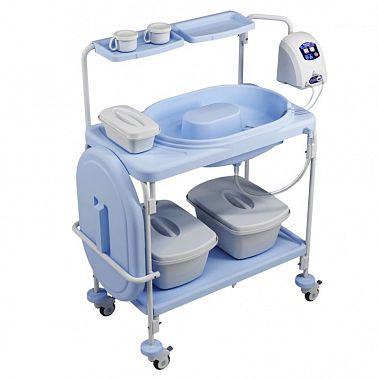 Установка дезинфекционная эндоскопическая УДЭ -2 «КРОНТ» с устройством для обработки эндоскопов по ТУ 32.50.50-060-11769436-2018 предназначена для проведения дезинфекции высокого уровня (ДВУ) всех типов гибких эндоскопов (ЛОМО, Pentax, Olympus, Fujinon и др.). Установка представляет собой ванну для укладки эндоскопа, оснащенную автоматическим устройством для обработки эндоскопов. Ванна имеет крышку для исключения испарений растворов при обработке эндоскопов. Устанавливается на рамную конструкцию. Рамная конструкция выполнены в виде тележки с колесными опорами, оснащенными тормозными устройствами для надежной фиксации на месте использования.Анатомическая ванна имеет обтекаемые контуры во избежание критических изгибов эндоскопов при обработке, конфигурация ванны обеспечивает минимальный расход дезинфицирующего средства.Установка оснащена устройством для обработки каналов гибких эндоскопов, полых хирургических инструментов, катетеров, многоразовых трубок и др., а также ополаскивания водой и удаления влаги продувкой воздухом и промыванием спиртом на этапах окончательной (окончательной, совмещенной с дезинфекцией) или предстерилизационной очистки и дезинфекции высокого уровня.Подключение к Устройству эндоскопов Pentax производится через приспособления, входящие в комплектацию эндоскопов.
Наличие встроенного электронного термометра позволяет проводить очистку и дезинфекцию в контролируемом температурном режиме.
Устройство оснащено двухступенчатым фильтром, состоящим из сетчатого фильтра предварительной и тонкой очистки и предотвращающим засорение каналов эндоскопа от белковых остатков, солей жесткости воды и не растворившихся дезинфицирующих средств.Двухступенчатая система фильтрации рабочих растворов защищает каналы эндоскопа от солей жесткости, белковых остатков и т.д., которые влияют на эффективную и безопасную работу эндоскопа и могут привести его в негодность. Фильтры выполнены из сетки нержавеющей стали с размерами ячеек 0,5 мм.Контейнеры, входящие в комплект поставки установки, предназначены для обработки эндоскопических принадлежностей и компонентов.Пластиковые адаптеры, входящие в комплект поставки установки, позволяют подключить различные модели эндоскопов Olympus, Fujinon, Pentax, ЛОМО.Характеристики электрического насоса:Обеспечивает заполнение и постоянное прокачивание по всем каналам эндоскопа раствора дезинфицирующего средства, воды для ополаскивания, воздуха и спирта для сушки каналов через адаптеры и промывочные трубки в течение времени указанного в инструкции по применению конкретного средства с возможностью контроля температуры раствора.
Насос прокачивает раствор с постоянной скоростью и давлением, исключая возможность возникновения в каналах пузырьков воздуха, обеспечивая тем самым высокую эффективность обработки каналов эндоскопа.
Питание электронасоса осуществляется от внешнего источника питания (AC-DC адаптера) с характеристиками:
- вход: 100-240 В, 50/60 Гц, 0,7-0,35 А;
- выход: 12 В DC, 2,08 А, 25Вт max.
Потребляемая мощность не более 9 Вт.Характеристики магистралей:К электронасосу подключаются:
- магистраль заборная для забора рабочих растворов из анатомической ванны. 
- магистраль напорная для подключения насоса к входным каналам эндоскопов. Напорная магистраль оснащена адаптерами для подключения к входным каналам эндоскопов и предохранительным клапанам. В зависимости от допустимого уровня давления применяется:
- предохранительный клапан №1 – давление 30±10 кПа (при обработке эндоскопов производства ЛОМО и Olympus.)
- предохранительный клапан №2 – давление 50±10 кПа (при обработке эндоскопов Pentax, Fujinon).Анатомическая ванна:Анатомическая ванна из ударопрочного химически стойкого АБС-пластика. Рабочая нагрузка не более 20 кг. Конструкция ванны имеет радиусы изгибов – не менее 205 ± 5 мм для избежания критических изгибов эндоскопа при обработке и крышку для исключения испарений растворов. Ванна оснащена устройством слива отработанных растворов. Устройство слива выполнено в виде гибкой трубки с фиксирующимся наконечником.Внутренние размеры ванны: (600х410х140) ± 10ммОбъем ванны: 14±1 л.
Рекомендуемый объем средства для проведения ДВУ – 10 л.Фильтрация растворов:Фильтрация дезинфицирующего раствора, подающегося в каналы эндоскопа, обеспечивается двухступенчатым фильтром, состоящим из сетчатого фильтра предварительной и тонкой очистки.
Сетки фильтров выполнены из нержавеющей стали с размером ячеек не более 0,1 и 0,5 мм.Колесные опоры:Поворотные колесные опоры ø75, или ø100 мм с резиновым ободом из светлой резины, не оставляющей следов, с пластиковыми амортизирующими отбойниками. Два колеса имеют тормоз.Поддон:Поддон выполнен из полипропилена. Рабочая нагрузка не более 20 кг.Навесная полка:Навесная полка из полипропилена– 2 шт.
Рабочая нагрузка на 2 полки не более 5,5 кг.Обработка поверхности:Поверхности Установки устойчивы к обработке растворами дезинфицирующих средств способом протирания.Габаритные размеры : 1090*545*1245 мм.Вес не более 23 кг.Рекомендуемый рабочий объем средства – 10 л.Гарантийный срок – не менее 12 месяцев.Срок службы – не менее 5 лет.Шт.1№ п/пНаименованиеЕд. изм.Кол-воЦена (руб.)Сумма (руб.)Итого (руб.)Итого (руб.)Итого (руб.)Итого (руб.)Итого (руб.)Полное и сокращенное наименования организации и ее организационно-правовая форма (на основании Учредительных документов установленной формы (устав, положение, учредительный договор), свидетельства о государственной регистрации, свидетельства о внесении записи в единый государственный реестр юридических лиц)  Ф.И.О. участника размещения заказа – физического лицаРегистрационные данные: Дата, место и орган регистрации юридического лица, регистрации физического лица в качестве индивидуального предпринимателя (на основании Свидетельства о государственной регистрации)Паспортные данные для участника размещения заказа – физического лица 3.3.1. Номер и почтовый адрес Инспекции Федеральной налоговой службы, в которой участник размещения заказа зарегистрирован в качестве налогоплательщика 3.2.ИНН, КПП, ОГРН, ОКПО участника размещения заказаИНН  КПП ОГРН ОКПО  Юридический адрес/место жительства участника размещения заказаСтрана                      Россия Юридический адрес/место жительства участника размещения заказаАдрес:      5. Почтовый адрес участника размещения заказаСтрана                       Россия     5. Почтовый адрес участника размещения заказаАдрес:       5. Почтовый адрес участника размещения заказаТелефон:      5. Почтовый адрес участника размещения заказаФакс: 6.Банковские реквизиты (может быть несколько):6.1. Наименование обслуживающего банка6.2. Расчетный счет6.3. Корреспондентский счет6.4. Код БИКСведения о выданных участнику размещения заказа лицензиях, необходимых для выполнения обязательств по контракту (указывается лицензируемый вид деятельности, реквизиты действующей лицензии, наименование территории на которой действует лицензия)Наименование контрагента (ИНН, вид деятельности)Наименование контрагента (ИНН, вид деятельности)Наименование контрагента (ИНН, вид деятельности)Наименование контрагента (ИНН, вид деятельности)Наименование контрагента (ИНН, вид деятельности)Наименование контрагента (ИНН, вид деятельности)Информация о цепочке собственников, включая бенефициаров 
(в том числе конечных)Информация о цепочке собственников, включая бенефициаров 
(в том числе конечных)Информация о цепочке собственников, включая бенефициаров 
(в том числе конечных)Информация о цепочке собственников, включая бенефициаров 
(в том числе конечных)Информация о цепочке собственников, включая бенефициаров 
(в том числе конечных)Информация о цепочке собственников, включая бенефициаров 
(в том числе конечных)Информация о цепочке собственников, включая бенефициаров 
(в том числе конечных)Информация о подтверждающих документах (наименование, реквизиты и т.д.)ИННОГРННаименование краткоеКод ОКВЭДФамилия, имя, отчество руководителяСерия и номер документа, удостоверяющего личность руководителя№ИННОГРННаименование/ФИОАдрес регистрацииСерия и номер документа, удостоверяющего личность (для физического лица)Руководитель/участник/акционер/бенефициарИнформация о подтверждающих документах (наименование, реквизиты и т.д.)Покупатель:НУЗ «Узловая больница на ст. Бузулук  ОАО «РЖД»Юридический и фактический адрес: 461042 Оренбургская область, г. Бузулук, ул. Степная, 20ОГРН 1045601154741ИНН 5603014394     КПП 560301001Р/с: 40703810946200100837К/с: 30101810600000000601Банк: Оренбургское ОСБ № 8623 г.ОренбургБИК 045354601   Тел.: (35342) 7-27-74, 7-20-90Эл. почта: inspektor.pv@yandex.ruПоставщик:_______________/В.И. Факеев/___________________/ __________/№ п/пНаименование Товара /Производитель/Страна производстваЕд.
изм.Кол-во   НДС,%./НДС не облагаетсяЦена за ед. с НДС, руб.Сумма НДС, руб.Стоимость вкл. НДС, руб.1ИТОГО:ИТОГО:ИТОГО:ИТОГО:ИТОГО:ИТОГО:ИТОГО: